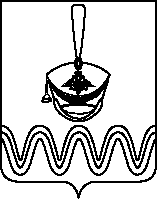 Р Е Ш Е Н И ЕСОВЕТА БОРОДИНСКОГО СЕЛЬСКОГО ПОСЕЛЕНИЯПРИМОРСКО-АХТАРСКОГО РАЙОНАот 22.05.2017                                                                                                                   № 177станица БородинскаяОб отмене решения Совета Бородинского сельского поселения Приморско-Ахтарского района от 18 июля 2013 года № 238 «Об утверждении Порядка сбора, накопления и вывоза отходов производства и потребления на территории Бородинского сельского поселения Приморско-Ахтарского района» (в редакции от 15 октября 2013г. № 258)С связи с протестом прокуратуры Приморско-Ахтарского района от 25 апреля 2017 года № 7-02-2017/2283 протест на решение Совета Бородинского сельского поселения Приморско-Ахтарского района от 18 июля 2013 года № 238 «Об утверждении Порядка сбора, накопления и вывоза отходов производства и потребления на территории Бородинского сельского поселения Приморско-Ахтарского района», Совет Бородинского сельского поселения Приморско-Ахтарского района РЕШИЛ:1. Решение Совета Бородинского сельского поселения Приморско-Ахтарского района от 18 июля 2013 года № 238 «Об утверждении Порядка сбора, накопления и вывоза отходов производства и потребления на территории Бородинского сельского поселения Приморско-Ахтарского района» (в редакции от 15.10.2013г. № 258) отменить.2. Ведущему специалисту администрации Бородинского сельского поселения Приморско-Ахтарского района настоящее решение разместить на официальном сайте администрации Бородинского сельского поселения Приморско-Ахтарского района в информационно-телекоммуникационной сети «Интернет».3. Контроль за выполнением настоящего решения возложить на постоянную депутатскую комиссию по муниципальной собственности и ЖКХ.4. Решение вступает в силу со дня его подписания.Глава Бородинского сельского поселенияПриморско-Ахтарского района                                                                 В.В.Туров